Thermos-dashboard Implementatievoorbeeld 1Dit implementatievoorbeeld is gemaakt om tutoren, studieadviseurs en andere betrokkenen bij de implementatie van Thermos te inspireren om doelbewuste keuzes te maken in het implementatieproces. De drie implementatievoorbeelden verschillen in hoe het dashboard is geïmplementeerd en hoe studenten het dashboard gebruiken. Houd in gedachte dat er geen ‘verkeerde’ of ‘beste’ implementatiemethode is, maar dat bewuste implementatiebeslissingen het proces kunnen stimuleren. Kijk ook naar de andere implementatievoorbeelden, aangezien deze interessante alternatieven kunnen bieden voor jouw studieprogramma!Algemene infoAlgemene infoNaam studieprogramma:
Academisch jaar:
Implementatiemanager:
De tutorcoördinator  Wie is er betrokken bij de implementatie van Thermos in het programma, en in welke rol?Alle tutoren zijn betrokken bij de implementatie van het Thermos-dashboard. Tutoren zijn verantwoordelijk voor de begeleiding van studenten tijdens hun leerproces gedurende het hele bachelorprogramma. Als onderdeel van het studieprogramma zijn er twee verplichte tutorsessies voor alle studenten in de bachelor. In deze sessies worden studenten begeleid door een tutor. Aansluitend daarop zijn tutoren altijd beschikbaar voor individuele begeleiding indien nodig. Als het dashboard al eerder is gebruikt;Wat zijn de belangrijkste ervaringen of opmerking? Hoe beïnvloedt dit het implementatieproces?Dit is de eerste keer dat dit studieprogramma het dashboard gebruikt.  0. Doelen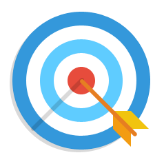 Wat is het doel van de implementatie van Thermos in het tutorprogramma?Studenten ondersteunen in het reflecteren op de ontwikkeling van hun studiegedrag gedurende hun bachelor programma, en actie ondernemen waar zij dat nodig achten. Wat is de reden voor dit doel?Door het Thermos-dashboard te gebruiken worden studenten uitgedaagd om actief te reflecteren op hun studiegedrag en leerdoelen te formuleren voor verbetering.  1: Eerste gebruik bepalen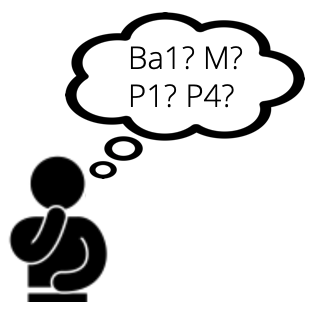 In welk studiejaar (of studiejaren) wordt het dashboard gebruikt?Bachelor jaar 1, 2, and 3Waarom dit studiejaar (of studiejaren)?Door de implementatie te structureren voor alle drie de bachelor jaren, kunnen studenten hun voortgang monitoren gedurende het hele bachelorprogramma. Dit bevordert hun lang termijn reflectie. 1: Eerste gebruik bepalenIn welke fase van het studiejaar? (Indien al duidelijk: wanneer precies?)Studenten zullen het Thermos-dashboard twee keer gebruiken in het academisch jaar vanuit het tutoraat: aan het einde van het eerste semester en aan het einde van het tweede semester. Daarna kunnen studenten er gebruik van maken op eigen initiatiefWaarom deze fase?Door het dashboard aan het einde van het eerste semester te gebruiken, hebben onze studenten al enige ervaring opgedaan met studeren in dat academisch jaar, wat hen concrete situaties biedt om op te reflecteren. Door het dashboard aan het einde van het academische jaar te gebruiken, kunnen studenten reflecteren op hun vooruitgang en deze ontwikkeling meenemen naar het volgende academische jaar. Daarnaast hebben studenten twee keer per jaar tutorsessies.2: Communicatie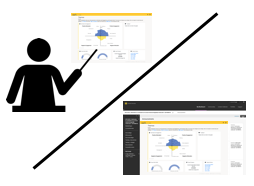 Via welke middelen worden de studenten geïnformeerd over het dashboard?Studenten worden geïnformeerd over het dashboard tijdens tutorsessies en via blackboard. Waarom op deze manier?Blackboard is een hulpmiddel waarmee we onze studenten makkelijk kunnen bereiken. Bovendien is de informatie die daarop geplaatst wordt altijd beschikbaar. Studenten worden ook op de hoogte gehouden over het dashboard in de tutorsessies, zodat ze vragen kunnen stellen aan de tutor als ze die hebben. 2: CommunicatieDoor wie worden de studenten geïnformeerd over het dashboard?Studenten worden geïnformeerd over het dashboard door de tutor tijdens een tutorsessie.Waarom deze person (of personen)?De tutor is het eerste aanspreekpunt voor studenten als ze hulp nodig hebben. Tutoren weten ook hoe het dashboard werkt en hoe ze studenten kunnen begeleiden. De introductie van een tutor zal misschien ook persoonlijker overkomen in plaats van alleen tekst op blackboard te plaatsen.2: CommunicatieIs er ondersteuning nodig? Wie kan die ondersteuning bieden?De tutoren zullen een tutortraining nodig hebben. Waarom is die ondersteuning nodig?Een tutortraining is nodig omdat tutoren  moeten weten hoe het dashboard werkt en wat hun rol is in het begeleiden van studenten bij het gebruik van het dashboard. Daarom is een training nodig om docenten voor te bereiden op het gebruik van het dashboard.3: Studentgebruik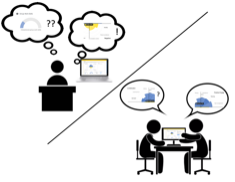 Hoe wordt het dashboard ingebed in het studieprogramma?Het dashboard wordt ingebed in het programma door het te gebruiken tijdens de tutorsessies. Studenten vullen in het dashboard de vragenlijst in en reflecteren op het resultaat door studentenactiviteiten te gebruiken tijdens de tutorsessies.Waarom deze manier van integreren?De tutorsessies zijn bedoeld voor reflectie op het studiegedrag en lenen zich daarom voor het gebruik van het dashboard. Deze tutorsessies zijn al ingebed in het programma, dus gebruik van het Thermos-dashboard daar inbouwen is logisch.3: StudentgebruikIn welke mate worden studenten verwacht of aangemoedigd om het dashboard te gebruiken?Studenten worden geacht het dashboard twee keer per academisch jaar te gebruiken tijdens de tutorsessies. Ze worden aangemoedigd om het dashboard vaker te gebruiken als ze dat willen, maar dat is vrijwillig.Waarom deze verwachting?Van studenten wordt verwacht dat ze het dashboard minstens twee keer per academiejaar gebruiken, omdat deze momenten geschikt zijn voor de reflectieoefeningen en al ingebed zijn in het studieprogramma. We willen studenten echter ook aanmoedigen om zelfstandig te reflecteren op hun studiegedrag en dit te monitoren als ze dat willen.3: StudentgebruikHoe, waar, en wanneer gaan studenten het dashboard gebruiken?Studenten gebruiken het dashboard tijdens de tutorsessies. Extra vrijwillig gebruik is in hun eigen tijd.Waarom op deze manier?Studenten zullen het dashboard gebruiken in de tutorsessies om de beschikbaarheid van begeleiding te garanderen wanneer studenten het nodig hebben. Dit creëert de mogelijkheid om vragen te stellen en te reflecteren op het dashboard met docenten of medestudenten.3: StudentgebruikIs er ondersteuning nodig? Wie kan die ondersteuning bieden?Technische ondersteuning.   Waarom is die ondersteuning nodig?Als we willen dat studenten het dashboard gebruiken hebben we een contactpersoon nodig indien ze tegen problemen aanlopen of als ze vragen hebben. 4: Reflectie & vervolgacties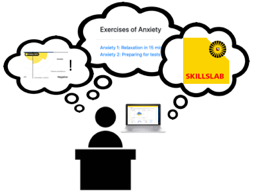 Hoe zullen studenten het dashboard verwerken en erop reflecteren?Studenten gebruiken de studentenwerkvormen voor reflectie. Tijdens het eerste jaar van de bachelor schrijven studenten reflectieverslag 1 in het eerste semester en reflectieverslag 2 in het tweede semester. In het tweede jaar doen studenten het vraaggesprek. In het derde jaar gebruiken studenten de intervisieactiviteit.Waarom op deze manier?Studenten worden aangemoedigd om na te denken over hun studiegedrag door verschillende werkvormen. Deze werkvormen nodigen studenten uit om in de diepte te reflecteren op hun studiegedrag en voortgang. Dit zal uiteindelijk leiden tot lange termijn reflectie en ontwikkeling.4: Reflectie & vervolgactiesKunnen leerlingen hun resultaten vergelijken met die van medestudenten?Studenten kunnen hun resultaten vergelijken in het tweede en derde jaar van de bachelor. Dan worden de werkvormen uitgevoerd in groepen van twee of meer. Het eerste jaar is individueel, maar ze kunnen onderwerpen bespreken met bijvoorbeeld medestudenten als ze dat willen.Waarom op deze manier?In het eerste jaar moeten studenten zich nog aanpassen aan de universiteit en hun medestudenten leren kennen. Daarom zullen de eerste reflectiewerkvormen individueel zijn. Later zal studenten worden gevraagd om met medestudenten te discussiëren om elkaar te steunen in hun ontwikkeling.4: Reflectie & vervolgactiesHoe kunnen studenten vragen stellen aan tutoren of studieadviseurs?Ze kunnen de tutoren bereiken via email of in de tutorsessies. Waarom op deze manier?Omdat tutoren beschikbaar zijn gedurende deze sessies en mail een makkelijke middel is om ze te bereiken.  4: Reflectie & vervolgactiesIs er ondersteuning nodig? Wie kan die ondersteuning bieden?Waarom is die ondersteuning nodig?5: Follow-up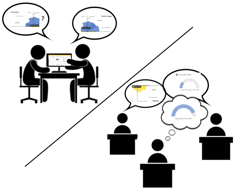 Hoeveel momenten van gebruik zijn gepland?Twee momenten in elk academisch jaar. Zes in de hele bachelor. Waarom of waarom niet?Omdat deze momenten worden gepland tijdens de tutorsessies. Daarom heeft elk jaar dezelfde structuur voor geplande momenten. 5: Follow-upZal de vervolgcommunicatie verschillen van het eerste gebruik? Zo ja, op welke manier?NeeWaarom of waarom niet?We willen de communicatie gedurende het bachelor programma hetzelfde houden om misverstanden te voorkomen.5: Follow-upZal het latere gebruik van het dashboard door studenten verschillen van het eerste gebruik? Zo ja, op welke manier?Nee Waarom of waarom niet?Studenten worden verwacht om het dashboard elk jaar te gebruiken als voorbereiding voor de tutorsessies.  5: Follow-upZal de latere reflectie en vervolgacties verschillen van het eerste gebruik? Zo ja, op welke manier?Ja Waarom of waarom niet?Omdat de studentenactiviteiten in het eerste jaar individueel zijn, in het tweede jaar in tweetallen en in het derde jaar in een grotere groep. Daarom zullen de studenten meer en meer input krijgen van medestudenten, wat verschillende perspectieven geeft en hen helpt in hun reflectieproces.5: Follow-upWorden leerlingen aangemoedigd om hun resultaten te vergelijken met hun eerdere resultaten?Ja  Waarom worden studenten wel of niet aangemoedigd?In het eerste jaar schrijven studenten twee reflectieverslagen. Het tweede verslag bouwt voort op het eerste verslag. Daarnaast worden studenten aangemoedigd om tijdens alle gebruiksmomenten te reflecteren op hun voortgang en dus eerdere resultaten te vergelijken.5: Follow-upIs er ondersteuning nodig? Wie kan die ondersteuning bieden?Niet dat we nu kunnen bedenken. Waarom is die ondersteuning nodig?6. Evaluatie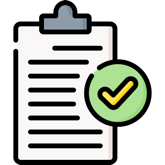 Hoe en wanneer wordt het gebruik van het dashboard geëvalueerd met studenten?De studenten wordt elk jaar gevraagd om na het eerste gebruik te reflecteren op het dashboard via een online feedbackformulier. Dit formulier bevat vragen over hun ervaring met het dashboard, de bruikbaarheid en het nut ervan.Waarom op deze manier en waarom dan?Het is belangrijk om in elk bachelorjaar te reflecteren met studenten om te begrijpen wat ze van het dashboard vinden en of ze het nuttig vonden. Dit stelt ons in staat om de implementatie aan te passen indien nodig. We kozen voor een online formulier om de beschikbaarheid en anonimiteit te garanderen en om praktische redenen.6. EvaluatieHoe en wanneer worden het gebruik en de implementatie van het dashboard geëvalueerd met het team?Het team wordt elk jaar gevraagd om na het eerste gebruik te reflecteren op het dashboard tijdens een feedbacksessie. Tijdens deze sessie worden docenten gevraagd naar hun ervaringen met het begeleiden van studenten die het dashboard hebben gebruikt.Waarom op deze manier en waarom dan?Het is ook belangrijk om in elk bachelorjaar met het team te reflecteren om inzicht te krijgen in de voor- en nadelen voor aanpassing voor het volgende academisch jaar. Maar ook om te weten of er meer ondersteuning nodig is voor tutoren.6. EvaluatieIs er ondersteuning nodig? Wie kan die ondersteuning bieden?Externe expertise op het gebied van evaluatie, zodat zij ons kunnen helpen bij het begeleiden van het evaluatieproces.Zijn er nog andere opmerkingen over de implementatie van het Thermos-dashboard?





Zijn er nog andere opmerkingen over de implementatie van het Thermos-dashboard?





Zijn er nog andere opmerkingen over de implementatie van het Thermos-dashboard?





Zijn er nog andere opmerkingen over de implementatie van het Thermos-dashboard?





Zijn er nog andere opmerkingen over de implementatie van het Thermos-dashboard?





